Р Е Ш Е Н И Е25 июня 2015 года                                                                                                             №22О создании муниципального бюджетного учреждения «Дом культуры, спорта, дружбы народов и молодежной политики» муниципального образования Русско-Высоцкое сельское поселение муниципального образования Ломоносовский муниципальный район Ленинградской областиВ целях реализации положений Федерального закона РФ от 06.10.2003 № 131-ФЗ «Об общих принципах организации местного самоуправления в Российской Федерации», а также в целях создания эффективных условий для организации досуга и обеспечения жителей поселения услугами организаций культуры, досуга и спорта Совет Депутатов решил: На базе дома культуры (свидетельство о государственной регистрации права №47-АБ 332331 от 07 ноября 2011 года (Приложение №1) создать муниципальное бюджетное учреждение «Дом культуры, спорта, дружбы народов и молодежной политики» муниципального образования Русско-Высоцкое сельское поселение муниципального образования Ломоносовский муниципальный район Ленинградской области.Полное наименование учреждения: Муниципальное бюджетное учреждение «Дом культуры, спорта, дружбы народов,  и молодежной политики» муниципального образования Русско-Высоцкое сельское поселение муниципального образования Ломоносовский муниципальный район Ленинградской области;Сокращенное наименование учреждения: МБУ «Дом культуры, спорта, дружбы народов и молодежной политики» МО Русско-Высоцкое с. п.Поручить главе муниципального образования Русско-Высоцкое сельское поселение Л.И. Волковой провести ряд действий по организации МБУ «Дом культуры, спорта, дружбы народов и молодежной политики» МО Русско-Высоцкое с. п.Признать утратившим силу Решение совета депутатов от 01 декабря 2011 года №44 «О создании муниципального учреждения культуры, досуга и спорта муниципального образования Русско-Высоцкое сельское поселение Ломоносовского муниципального района Ленинградской области»Глава МО Русско-Высоцкое сельское поселение                                                     Л.И. ВолковаПриложение №1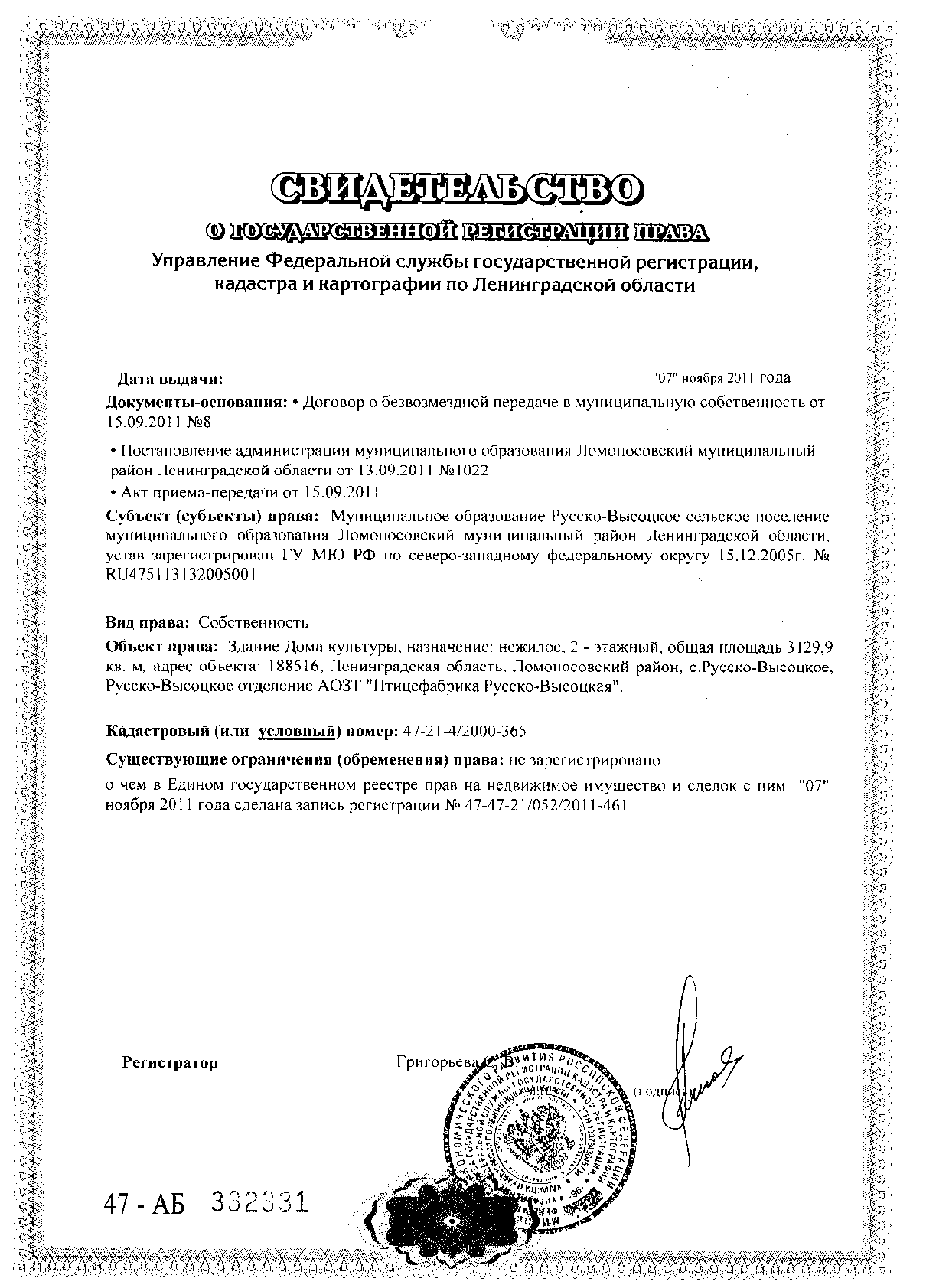 ОТМЕНЕНСОВЕТ ДЕПУТАТОВМУНИЦИПАЛЬНОГО ОБРАЗОВАНИЯРУССКО-ВЫСОЦКОЕ СЕЛЬСКОЕ ПОСЕЛЕНИЕЛОМОНОСОВСКОГО МУНИЦИПАЛЬНОГО РАЙОНАЛЕНИНГРАДСКОЙ ОБЛАСТИР Е Ш Е Н И Е 01 декабря 2011 года                                                                                                                 №44О создании муниципального учреждения культуры,  досуга и спорта муниципального образования Русско-Высоцкое  сельское поселение Ломоносовского муниципального района Ленинградской областиВ целях реализации положений Федерального закона РФ от 06.10.2003 № 131-ФЗ «Об общих принципах организации местного самоуправления в Российской Федерации», а также в целях создания эффективных условий для организации досуга и обеспечения жителей поселения услугами организаций культуры, досуга и спорта совет депутатов решил: На основании свидетельства о государственной регистрации права №47-АБ 332331   от 07 ноября 2011 года (Приложение №1) создать муниципальное учреждение «Центр культуры и спорта» муниципального образования Русско-Высоцкое  сельское поселение.Полное наименование учреждения: Муниципальное учреждение «Центр культуры и спорта» муниципального образования Русско-Высоцкое сельское поселение муниципального образования Ломоносовский муниципальный район Ленинградской области;Сокращенное наименование учреждения: МУ «ЦКС» МО Русско-Высоцкое  сельское поселение.Поручить главе муниципального образования  Русско-Высоцкое сельское поселение Л.И. Волковой провести ряд действий по организации  МУ «ЦКС»Определить адрес местонахождения учреждения: Ленинградская область, Ломоносовский район, Русско-Высоцкое сельское поселение, дом Культуры.Глава МО Русско-Высоцкое сельское поселение                                                     Л.И. ВолковаСОВЕТ ДЕПУТАТОВМУНИЦИПАЛЬНОГО ОБРАЗОВАНИЯРУССКО-ВЫСОЦКОЕ СЕЛЬСКОЕ ПОСЕЛЕНИЕЛОМОНОСОВСКОГО МУНИЦИПАЛЬНОГО РАЙОНАЛЕНИНГРАДСКОЙ ОБЛАСТИ